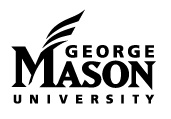 A digital version of the thesis or dissertation named below will be provided to the library for processing and placement in the Mason Archival Repository Service (MARS; mars.gmu.edu) for use in scholarly research and reference.KeywordsAll Theses, Dissertations, and Projects will be placed in MARS and will eventually be made accessible (either immediately or after an embargo lifts) as an electronic document (ETD) to faculty, students, and other researchers through the University Libraries. Please list 4-6 CASE-SENSITIVE keywords or keyword phrases.For Certification by the Author:This is to certify that I will save and hold harmless George Mason University from any damages which may arise from copyright violations of the work named above.  I have reviewed my submission, and it is complete.  I understand that this transmittal sheet will not be forwarded to the Registrar’s Office if this submission is incomplete.Author Name: Author Name: G#: G#: Thesis/Dissertation Title: Thesis/Dissertation Title: Thesis/Dissertation Title: Thesis/Dissertation Title: College/School: Degree: Degree: Discipline: Thesis/Dissertation/Project author signatureDateThesis/Dissertation/project received by University Dissertation & Thesis ServicesDate